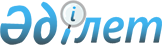 О снятии ограничительных мероприятий в зимовке "Муздысай" Кокжиринского сельского округа Тарбагатайского районаПостановление акимата Тарбагатайского района Восточно-Казахстанской области от 16 августа 2016 года N 368      Примечание РЦПИ.

      В тексте документа сохранена пунктуация и орфография оригинала.

      В соответствии с подпунктом 10) пункта 2 статьи 10 Закона Республики Казахстан от 10 июля 2002 года "О ветеринарии", подпунктом 18) пункта 1 статьи 31 Закона Республики Казахстан от 23 января 2001 года "О местном государственном управлении и самоуправлении в Республике Казахстан", и на основании представления главного государственного ветеринарно-санитарного инспектора Тарбагатайского района от 01 августа 2016 года № 420 акимат Тарбагатайского района ПОСТАНОВЛЯЕТ:

      1. Снять ограничительные мероприятия в зимовке "Муздысай" Кокжиринского сельского округа Тарбагатайского района.

      2. Признать утратившим силу постановление акимата Тарбагатайского района № 726 от 30 декабря 2015 года "Об установлении ветеринарного режима с введением ограничительных мероприятий в зимовке "Муздысай" Кокжиринского сельского округа Тарбагатайского района" (зарегистрировано в реестре государственной регистрации нормативных провавых актов № 4383).

      3. Контроль за исполнением настоящего постановления возложить на заместителя акима района Мауадинова К.

      4. Настоящее постановление вступает в силу и вводится в действие со дня подписания. 


					© 2012. РГП на ПХВ «Институт законодательства и правовой информации Республики Казахстан» Министерства юстиции Республики Казахстан
				
      Аким района 

Д.Оразбаев
